Aksijalni krovni ventilator DZD25-2AJedinica za pakiranje: 1 komAsortiman: 
Broj artikla: 0087.0413Proizvođač: MAICO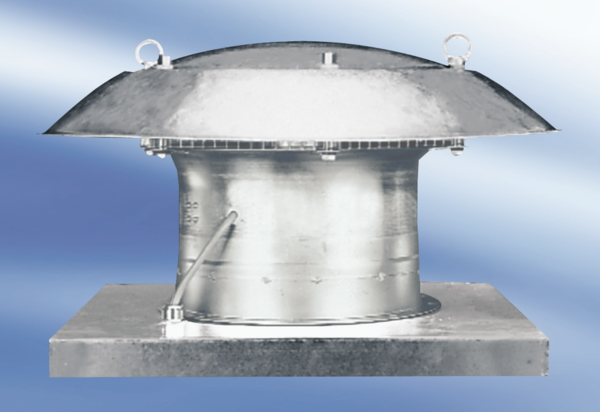 